 Membership ApplicationPERSONAL INFORMATIONName: ______________________________________________  Date: ____________________Address: ___________________________________________ Phone: _____________________Cell Phone:  _____________________  E-mail Address:  ________________________________Birthday:  ____________________________  Anniversary:  _____________________________Gender:  (Circle One)		Male		FemaleCheck One:		Married __________ Single _________ Widowed _________Have you ever been divorced?  YES or No(This information is kept private and confidential and does not preclude one from becoming a member.  It may limit one from serving in the capacity of deacon or pastor but this information will not affect other areas of service.)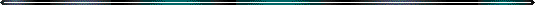 FAMILY INFORMATIONSpouse Name: ______________________________ Spouse Birthday:  __________________Children Name: _______________________________ Birthday:  ________________________ Name: _______________________________ Birthday:  ________________________ Name: _______________________________ Birthday:  ________________________ Name: _______________________________ Birthday:  ________________________ Name: _______________________________ Birthday:  ________________________ Name: _______________________________ Birthday:  ________________________ CHRISTIAN EXPERIENCE INFORMATIONHave you been baptized by immersion?  If so, when?  _________________________________________Are you currently a member elsewhere?  YES or NO (Circle One) If so, where? (Please include address, phone number, and name of the pastor) ______________________________________________________________________________________________________________________________________________________________________________________________________________________________________________________________________________________________________________________________________________________________________________________________________Has a letter of transfer been requested/received? Requested:  YES or NO (Circle One)Received:  YES or NO (Circle One)  Briefly describe your current or previous ministry experience.__________________________________________________________________________________________________________________________________________________________________________________________________________________________________________________________________________________________________________________________________________________________________________________________________________________________________________________________________________________________________________________________________________________________________Why do you desire to become a member of Hephzibah Baptist Church?________________________________________________________________________________________________________________________________________________________________________________________________________________________________________________________________________________________________________________________________________________________________________________________________________________________________________________________________________________________________________________________________________________________________________________________________________________________________________________How do you intend to be involved in serving and ministering at Hephzibah Baptist Church? (What are some of your gifts, talents, abilities, desires, and passions?)__________________________________________________________________________________________________________________________________________________________________________________________________________________________________________________________________________________________________________________________________________________________________________________________________________________________________________________________________________________________________________________________________________________________________Briefly describe your salvation experience.__________________________________________________________________________________________________________________________________________________________________________________________________________________________________________________________________________________________________________________________________________________________________________________________________________________________________________________________________________________________________________________________________________________________________Have you read our Covenant, Statement of Faith, Constitution and By-Laws in its entirety?  YES or NO.Are you in full agreement with those documents?  YES or NOAcknowledgement of Agreement and Intent to JoinBy signing this document, I ____________________________ acknowledge that I have read the covenant, statement of faith, constitution, and by-laws of Hephzibah Baptist Church and I am in total agreement with them.  By signing this document, I agree to abide by its regulations and covenant statements.  I agree to protect and defend the doctrine therein.  I furthermore agree to protect each individual member of this church, the church itself, and I agree to promote the welfare and best interests of both the individual member and the church.  I agree to be held accountable by the other members of this church for this covenant.  I agree to be actively involved in ministry here at HBC, to tithe as required by scripture, and to be involved in evangelism and discipleship.____________________________________________________    	__________Signature of Member								Date____________________________________________________	__________Signature of Pastor/Elder							DateFOR OFFICE USE ONLYDate of interview: _______________________________________________________________Elder conducting interview:  _____________________________________________________Elder 1 Signature: _____________________________________________________________Elder 2 conducting interview: ____________________________________________________Elderp 2 Signature: _____________________________________________________________By signing this document, you attest that you have interviewed the applicant and you affirm their salvation and agree to recommend them for membership to the church congregation.